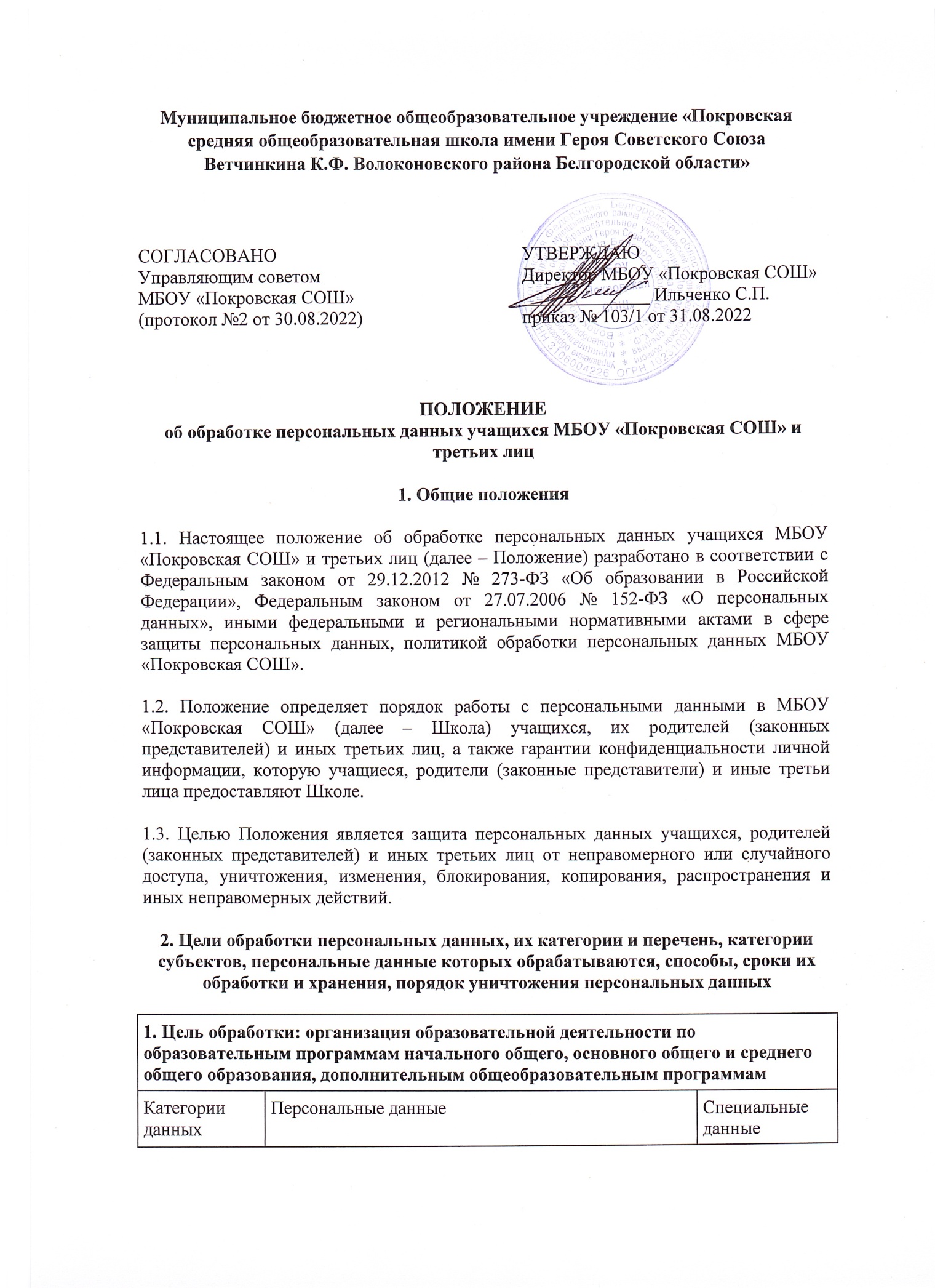 3. Условия обработки персональных данных3.1. Сбор персональных данных учащихся, родителей (законных представителей) Школа осуществляет во время приема документов на обучение.3.2. Сбор данных физических лиц по договорам Школа осуществляет при оформлении договоров.3.3. Сбор данных третьих лиц, указанных в заявлениях (согласиях, доверенностях и т. п.) учащихся или родителей (законных представителей) несовершеннолетних учащихся, Школа осуществляет при оформлении или приеме документов.3.4. Школа получает персональные данные лично у субъекта персональных данных или его представителя. В случае возникновения необходимости получения персональных данных у третьей стороны следует известить об этом субъекта персональных данных и получить их письменное согласие.3.5. Школа не вправе обрабатывать персональные данные учащихся, касающиеся расовой, национальной принадлежности, политических взглядов, религиозных или философских убеждений, интимной жизни, биометрические персональные данные несовершеннолетних, за исключением случаев, установленных законодательством РФ.3.6. Обработка персональных данных учащихся ведется исключительно в целях реализации их прав на получение образования в рамках осваиваемых образовательных программ.3.7. Обработка персональных данных родителей (законных представителей) учащихся ведется исключительно в целях реализации прав родителей (законных представителей) при реализации прав учащихся на получение образования в рамках осваиваемых образовательных программ.3.8. Обработка персональных данных физических лиц по договорам ведется исключительно в целях исполнения договора, стороной которого, выгодоприобретателем или поручителем по которому является такое физическое лицо, а также для заключения договора по инициативе физического лица или договора, по которому физическое лицо будет выгодоприобретателем или поручителем.3.9. Обработка персональных данных третьих лиц, указанных в заявлениях (согласиях, доверенностях и т. п.) учащихся или родителей (законных представителей) несовершеннолетних учащихся, ведется исключительно в целях реализации прав родителей (законных представителей) при реализации прав учащихся на получение образования.4. Доступ к персональным данным4.1. Доступ к персональным данным учащихся, родителей (законных представителей) и третьих лиц имеет директор Школы в полном объеме.4.2. Перечень лиц, допущенных к обработке персональных данных, утверждается приказом директора Школы.5. Передача персональных данных5.1. Работники Школы, имеющие доступ к персональным данным учащихся, родителей (законных представителей) учащихся и третьих лиц, обязаны не передавать персональные данные без письменного согласия субъекта персональных данных, за исключением случаев, когда это необходимо в целях предупреждения угрозы жизни и здоровью субъекта персональных данных, если получить такое согласие невозможно, для статистических или исследовательских целей (при обезличивании), а также в других случаях, предусмотренных федеральными законами.5.2. Учащиеся, родители (законные представители) учащихся и третьи лица не должны передавать персональные данные, ставшие им известными от субъекта персональных данных, третьей стороне без письменного согласия субъекта персональных данных, за исключением случаев, установленных федеральными законами;5.3. Учащиеся, родители (законные представители) учащихся и третьи лица обязаны использовать персональные данные, ставшие им известными от субъекта персональных данных, лишь в целях, для которых они сообщены.6. Меры обеспечения безопасности персональных данных6.1. К основным мерам обеспечения безопасности персональных данных в Школе относятся:6.1.1. Назначение ответственного за организацию обработки персональных данных, в обязанности которого входит в том числе организация обработки персональных данных, обучение и инструктаж работников, внутренний контроль за соблюдением в Школе требований законодательства к защите персональных данных.6.1.2. Издание политики обработки персональных данных и локальных актов по вопросам обработки персональных данных.6.1.3. Ознакомление работников, осуществляющих обработку персональных данных, с положениями законодательства о персональных данных, в том числе с требованиями к защите персональных данных, политикой обработки персональных данных и локальными актами Школы по вопросам обработки персональных данных.6.1.4. Определение угроз безопасности персональным данным при их обработке с использованием средств автоматизации и разработка мер по защите таких персональных данных.6.1.5. Учет материальных носителей персональных данных.6.1.6. Проведение мероприятий при обнаружении несанкционированного доступа к персональным данным, обрабатываемым с использованием средств автоматизации, в том числе восстановление персональных данных, которые были модифицированы или уничтожены вследствие несанкционированного доступа к ним.6.1.7. Оценка вреда, который может быть причинен субъектам персональных данных в случае нарушения законодательства о персональных данных, оценка соотношения указанного вреда и принимаемых мер.6.1.8. Внутренний контроль соответствия обработки персональных данных требованиям законодательства.6.1.9. Публикация политики обработки персональных данных и локальных актов по вопросам обработки персональных данных на официальном сайте Школы.6.1.10. Организация уведомления Роскомнадзора в случае установления факта неправомерной или случайной передачи (предоставления, распространения, доступа) персональных данных, повлекшей нарушение прав субъектов персональных данных, в соответствии с законодательством о персональных данных.6.1.11. Обеспечение взаимодействия с государственной системой обнаружения, предупреждения и ликвидации последствий компьютерных атак на информационные ресурсы РФ, включая информирование о компьютерных инцидентах, повлекших неправомерную передачу (предоставление, распространение, доступ) персональных данных, в порядке, определенном федеральным органом исполнительной власти, уполномоченным в области обеспечения безопасности.7. Ответственность7.1. Лица, виновные в нарушении норм, регулирующих обработку и защиту персональных данных соискателей на вакантные должности, работников, в том числе бывших, и их родственников, привлекаются к дисциплинарной и материальной, гражданско-правовой, административной и уголовной ответственности в случаях, установленных законодательством РФ.7.2. Моральный вред, причиненный соискателям на вакантные должности, работникам, в том числе бывшим, и их родственникам вследствие нарушения их прав, нарушения правил обработки персональных данных, а также несоблюдения требований к защите персональных данных, подлежит возмещению в порядке и на условиях, предусмотренных законодательством РФ. Возмещение морального вреда осуществляется независимо от возмещения имущественного вреда.Перечень данныхфамилия, имя, отчество;пол;гражданство;дата и место рождения;изображение (фотография, видео);паспортные данные;адрес регистрации по месту жительства;адрес фактического проживания;контактные данные;страховой номер индивидуального лицевого счета (СНИЛС);сведения об успеваемости обучающегося и другие сведения, образующиеся в процессе реализации образовательной программы;иные персональные данные, предоставляемые физическими лицами, необходимые для заключения и исполнения договоров, исполнения норм законодательства в сфере образованияСведения о состоянии здоровьяКатегории субъектовОбучающиеся, их родители (законные представители)Обучающиеся, их родители (законные представители)Способы обработкиАвтоматизированная обработка и без средств автоматизации, в том числе:получение персональных данных в устной и письменной форме непосредственно от субъектов персональных данных;внесения персональных данных в журналы, реестры и информационные системы и документы Школы.Автоматизированная обработка и без средств автоматизации, в том числе:получение персональных данных в устной и письменной форме непосредственно от субъектов персональных данных;внесения персональных данных в журналы, реестры и информационные системы и документы Школы.Сроки обработкиВ течение срока реализации образовательной программыВ течение срока реализации образовательной программыСроки храненияВ течение срока, установленного номенклатурой дел в зависимости от типа документа, в котором содержатся персональные данныеВ течение срока, установленного номенклатурой дел в зависимости от типа документа, в котором содержатся персональные данныеПорядок уничтоженияВ соответствии с Порядком уничтожения и обезличивания персональных данных Школы в зависимости от типа носителя персональных данныхВ соответствии с Порядком уничтожения и обезличивания персональных данных Школы в зависимости от типа носителя персональных данных2. Цель обработки: реализация гражданско-правовых договоров, стороной, выгодоприобретателем или получателем которых является Школа2. Цель обработки: реализация гражданско-правовых договоров, стороной, выгодоприобретателем или получателем которых является Школа2. Цель обработки: реализация гражданско-правовых договоров, стороной, выгодоприобретателем или получателем которых является ШколаКатегории данныхПерсональные данныеПерсональные данныеПеречень данныхфамилия, имя, отчество;паспортные данные;адрес регистрации и (или) фактического проживания;контактные данные;индивидуальный номер налогоплательщика;номер расчетного счета;номер банковской карты;иные персональные данные, предоставляемые физическими лицами, необходимые для заключения и исполнения договоровфамилия, имя, отчество;паспортные данные;адрес регистрации и (или) фактического проживания;контактные данные;индивидуальный номер налогоплательщика;номер расчетного счета;номер банковской карты;иные персональные данные, предоставляемые физическими лицами, необходимые для заключения и исполнения договоровКатегории субъектовКонтрагенты, партнеры, стороны договораКонтрагенты, партнеры, стороны договораСпособы обработкиАвтоматизированная обработка и без средств автоматизации, в том числе:получение персональных данных в устной и письменной форме непосредственно от субъектов персональных данных;внесения персональных данных в журналы, реестры и информационные системы и документы ШколыАвтоматизированная обработка и без средств автоматизации, в том числе:получение персональных данных в устной и письменной форме непосредственно от субъектов персональных данных;внесения персональных данных в журналы, реестры и информационные системы и документы ШколыСроки обработкиВ течение срока, необходимого для исполнения заключенного договораВ течение срока, необходимого для исполнения заключенного договораСроки храненияВ течение срока, установленного номенклатурой дел в зависимости от типа документа, в котором содержатся персональные данныеВ течение срока, установленного номенклатурой дел в зависимости от типа документа, в котором содержатся персональные данныеПорядок уничтоженияВ соответствии с Порядком уничтожения и обезличивания персональных данных Школы в зависимости от типа носителя персональных данныхВ соответствии с Порядком уничтожения и обезличивания персональных данных Школы в зависимости от типа носителя персональных данных3. Цель обработки: обеспечение безопасности3. Цель обработки: обеспечение безопасности3. Цель обработки: обеспечение безопасностиКатегории данныхПерсональные данныеПерсональные данныеПеречень данныхфамилия, имя, отчество;паспортные данные;адрес регистрации и (или) фактического проживания;контактные данныефамилия, имя, отчество;паспортные данные;адрес регистрации и (или) фактического проживания;контактные данныеКатегории субъектовПосетители ШколыПосетители ШколыСпособы обработкиАвтоматизированная обработка и без средств автоматизации, в том числе:получение персональных данных в устной и письменной форме непосредственно от субъектов персональных данных;внесения персональных данных в журналы, реестры и информационные системы и документы ШколыАвтоматизированная обработка и без средств автоматизации, в том числе:получение персональных данных в устной и письменной форме непосредственно от субъектов персональных данных;внесения персональных данных в журналы, реестры и информационные системы и документы ШколыСроки обработкиВ течение периода нахождения посетителя на территории ШколыВ течение периода нахождения посетителя на территории ШколыСроки храненияВ течение срока, установленного номенклатурой дел в зависимости от типа документа, в котором содержатся персональные данные, в том числе минимум 30 дней в отношении записей камер видеонаблюденияВ течение срока, установленного номенклатурой дел в зависимости от типа документа, в котором содержатся персональные данные, в том числе минимум 30 дней в отношении записей камер видеонаблюденияПорядок уничтоженияВ соответствии с Порядком уничтожения и обезличивания персональных данных Школы в зависимости от типа носителя персональных данныхВ соответствии с Порядком уничтожения и обезличивания персональных данных Школы в зависимости от типа носителя персональных данных